Countryside Education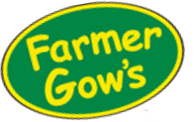 Day Trips – 2022 Booking FormContact nameSchool / Group nameAddressPostcodeTelephone number(s) incl STDLandline - Telephone number(s) incl STDMobile – We will send you a text message when we email confirmation details, because our emails sometimes go in to spam boxes.Email addresses          ContactSchool / Group   (if different)On receipt of this Booking Form we willReply by email with confirmation details and a programmeOn receipt of this Booking Form we willReply by email with confirmation details and a programmeRisk Assessment – there is risk assessment advice on our website.Pre-visit - you are welcome to visit the farm before your Day Trip.  A member of staff to show you around the farm, including explaining how your programme will flow.  Risk Assessment – there is risk assessment advice on our website.Pre-visit - you are welcome to visit the farm before your Day Trip.  A member of staff to show you around the farm, including explaining how your programme will flow.  Date of pre-visitDate of Day TripArrival - any time from 9.30am.  We would love you to stay until 1.30/2pm.  The longer we have you, the more relaxed the Day Trip and learning opportunities for your children.Arrival - any time from 9.30am.  We would love you to stay until 1.30/2pm.  The longer we have you, the more relaxed the Day Trip and learning opportunities for your children.Arrival timeDeparture timeArriving byCar   ~   Coach   ~   MinibusProgrammeFarm Animals	  early years,  Reception & KS1Farm Animals	  early years,  Reception & KS1Farm Animals	  early years,  Reception & KS1Farm Animals	  early years,  Reception & KS1Farm Animals	  early years,  Reception & KS1Y/NProgrammeHorticulture & Aquaponics 	   suitable for KS2 Horticulture & Aquaponics 	   suitable for KS2 Horticulture & Aquaponics 	   suitable for KS2 Horticulture & Aquaponics 	   suitable for KS2 Horticulture & Aquaponics 	   suitable for KS2 Y/NProgrammeGreen Energy & Electricity 	   suitable for KS2Green Energy & Electricity 	   suitable for KS2Green Energy & Electricity 	   suitable for KS2Green Energy & Electricity 	   suitable for KS2Green Energy & Electricity 	   suitable for KS2Y/NCostAdults & Children 	(3+ yrs) 		£6.20 / personAdults & Children 	(3+ yrs) 		£6.20 / personAdults & Children 	(3+ yrs) 		£6.20 / personAdults & Children 	(3+ yrs) 		£6.20 / personAdults & Children 	(3+ yrs) 		£6.20 / personChildren 			(2 yrs)		£4.15 / childChildren 			(2 yrs)		£4.15 / childChildren 			(2 yrs)		£4.15 / childChildren 			(2 yrs)		£4.15 / childChildren 			(2 yrs)		£4.15 / childChildren 			(0-1 yrs)		freeChildren 			(0-1 yrs)		freeChildren 			(0-1 yrs)		freeChildren 			(0-1 yrs)		freeChildren 			(0-1 yrs)		freePlease provide approximate numbers/ages of adults and children.  We will invoice you for the actual number of adults and children who attend.Please provide approximate numbers/ages of adults and children.  We will invoice you for the actual number of adults and children who attend.Please provide approximate numbers/ages of adults and children.  We will invoice you for the actual number of adults and children who attend.Please provide approximate numbers/ages of adults and children.  We will invoice you for the actual number of adults and children who attend.Please provide approximate numbers/ages of adults and children.  We will invoice you for the actual number of adults and children who attend.Please provide approximate numbers/ages of adults and children.  We will invoice you for the actual number of adults and children who attend.Please provide approximate numbers/ages of adults and children.  We will invoice you for the actual number of adults and children who attend.Group / Class nameGroup leader / Classroom teacher name(s)AdultsChild3-16Key StageChild 2 yrsChild 2 yrsDo you have any special requirements?   Such as religious matters, allergies, disabilities etcDo you have any special requirements?   Such as religious matters, allergies, disabilities etcPlease email your Booking Form to ~education@farmergows.co.ukPlease email your Booking Form to ~education@farmergows.co.ukPlease email your Booking Form to ~education@farmergows.co.ukPlease email your Booking Form to ~education@farmergows.co.ukPlease email your Booking Form to ~education@farmergows.co.ukPlease email your Booking Form to ~education@farmergows.co.ukPlease email your Booking Form to ~education@farmergows.co.uk